网上报名提供材料模板一、附件1：报名表（可编辑电子版）	马鞍山市兴马建设工程项目咨询有限公司2021年公开招聘工作人员报名表附件1：报名表（签字影印件）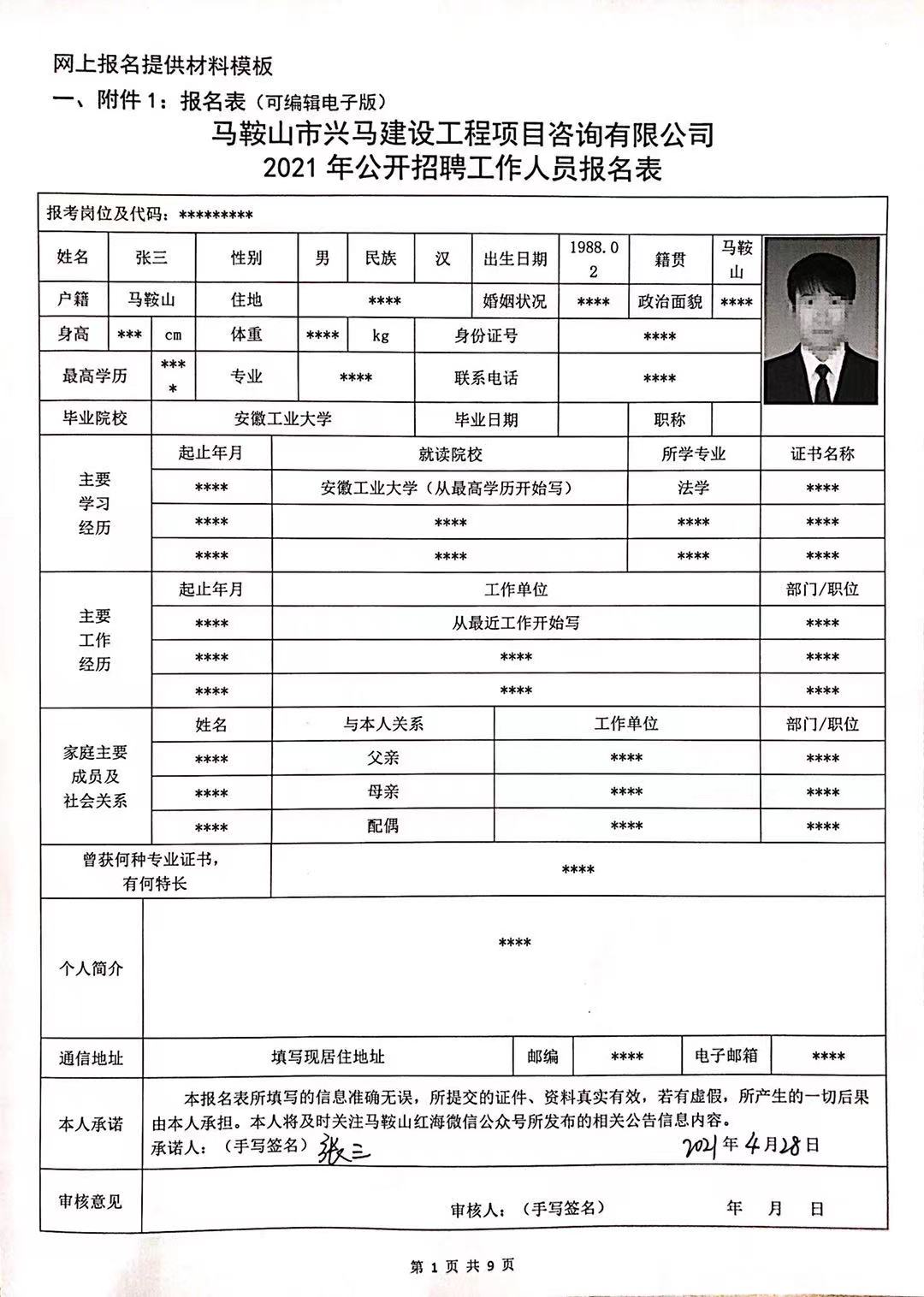 二、附件2：报考诚信承诺书（签字影印件）	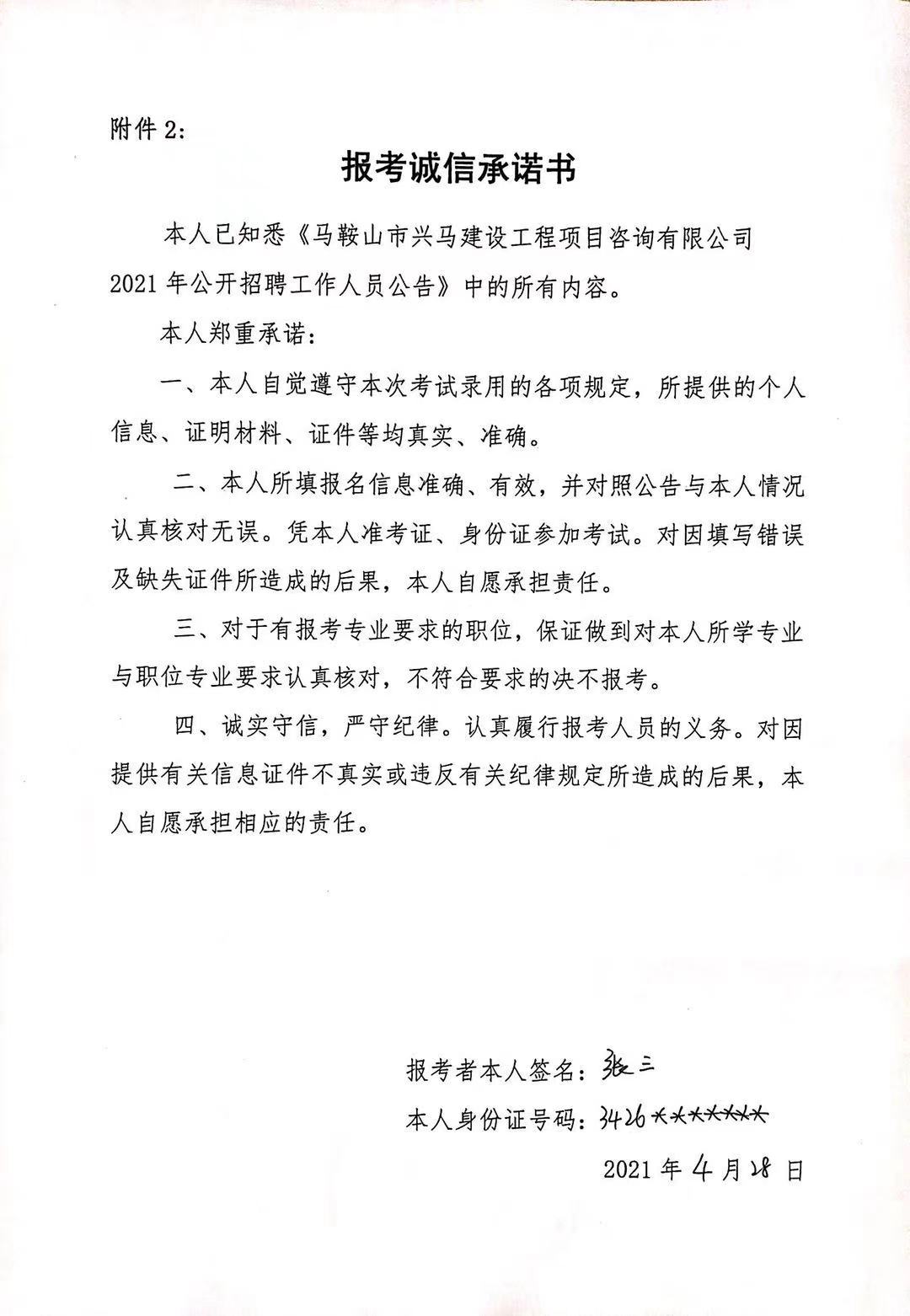 三、有效居民身份证 影印件	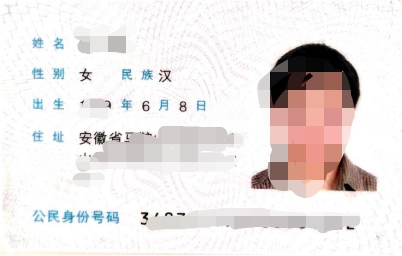 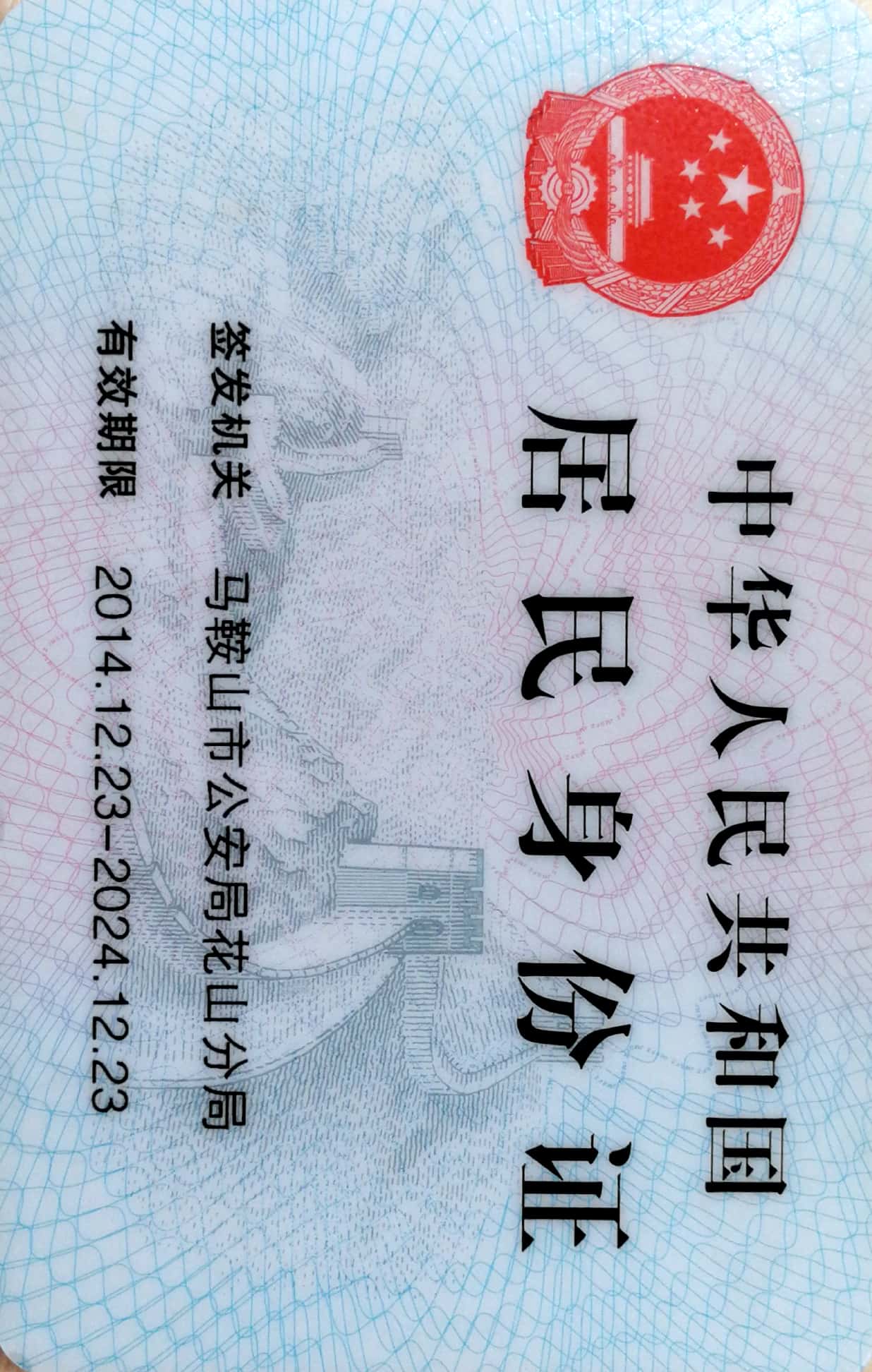 四、学历（学位）证书影印件或教育部学籍在线验证报告（学信网）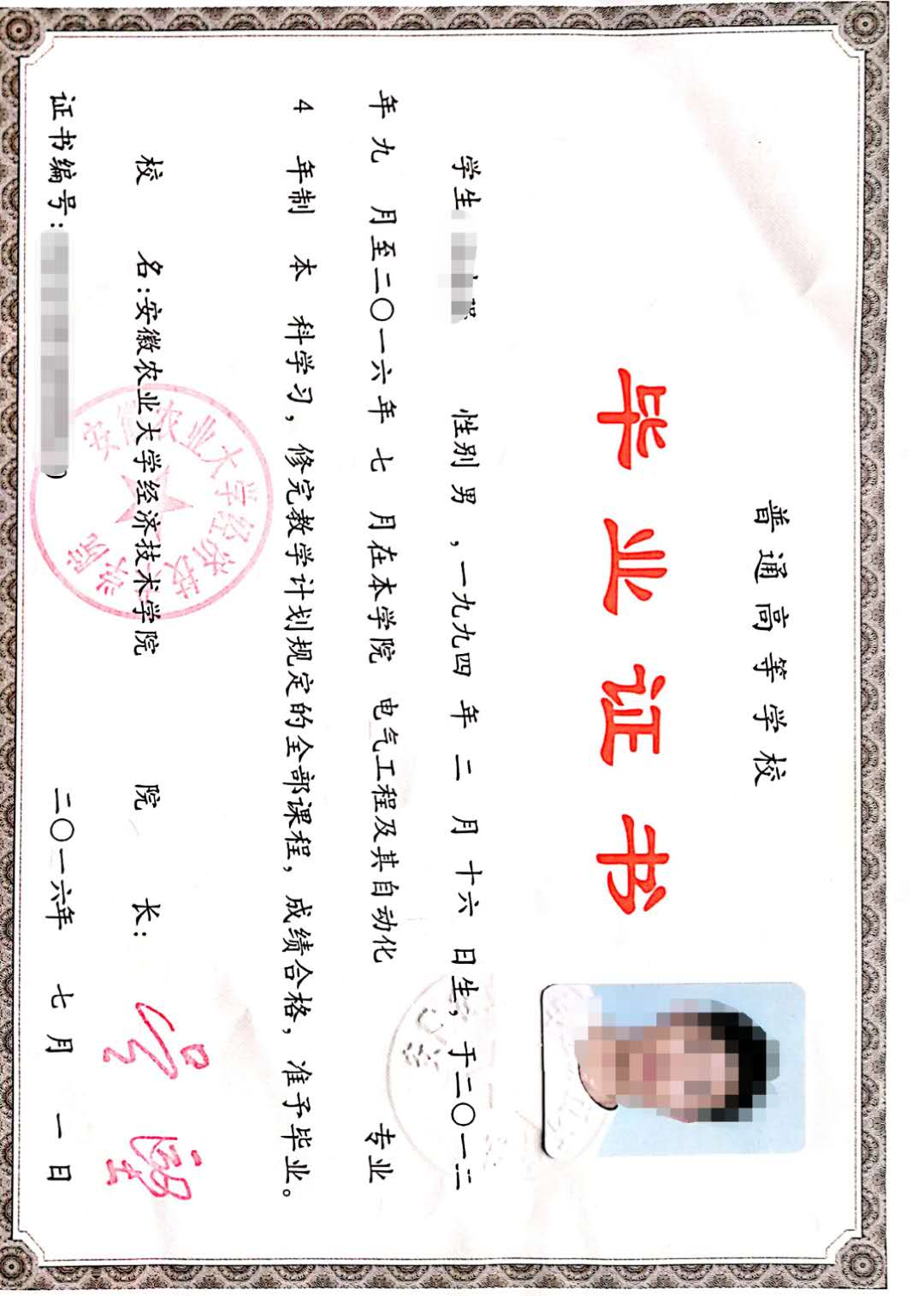 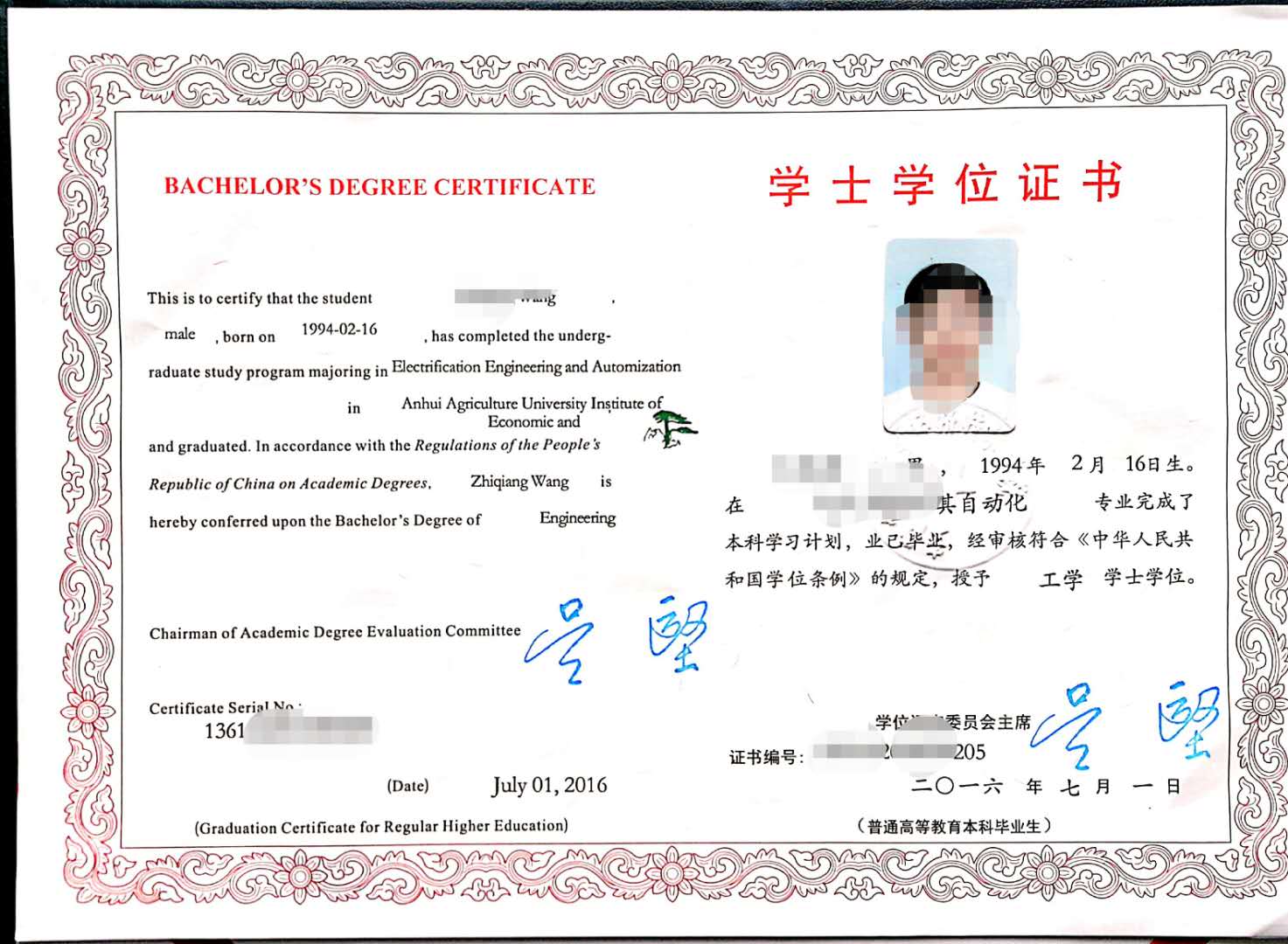 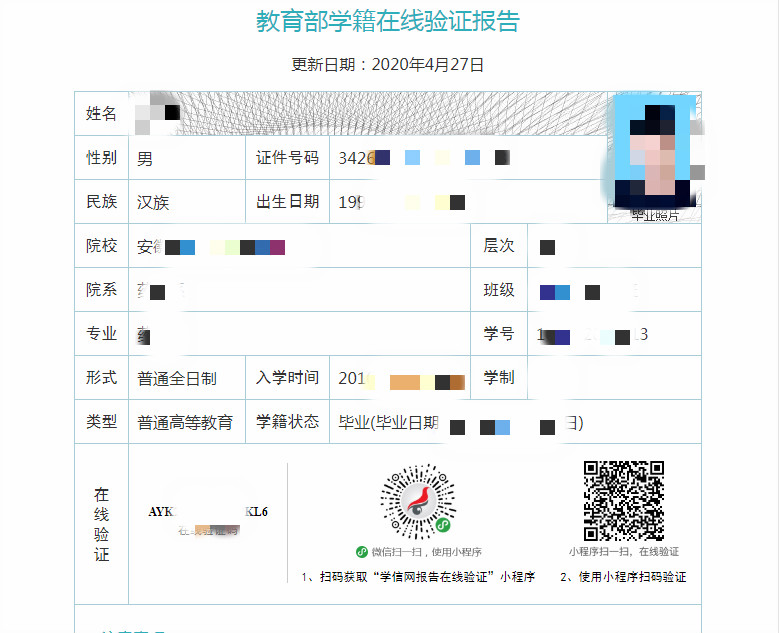 五、其他相关证书（证件）影印件(根据实际情况提供）报考岗位及代码：******报考岗位及代码：******报考岗位及代码：******报考岗位及代码：******报考岗位及代码：******报考岗位及代码：******报考岗位及代码：******报考岗位及代码：******报考岗位及代码：******报考岗位及代码：******报考岗位及代码：******报考岗位及代码：******报考岗位及代码：******报考岗位及代码：******报考岗位及代码：******报考岗位及代码：******报考岗位及代码：******报考岗位及代码：******报考岗位及代码：******报考岗位及代码：******姓名张三张三张三性别性别男民族汉汉出生日期出生日期1998.021998.02籍贯籍贯籍贯马鞍山马鞍山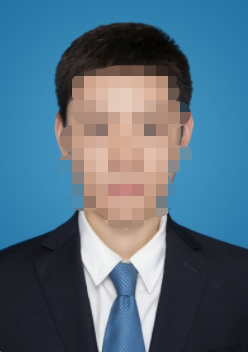 户籍马鞍山马鞍山马鞍山住地住地****************婚姻状况婚姻状况********政治面貌政治面貌政治面貌****身高****cm体重体重**kg身份证号身份证号身份证号身份证号***********************************最高学历最高学历最高学历*****专业专业**********联系电话联系电话联系电话联系电话***********************************毕业院校毕业院校毕业院校安徽工业大学安徽工业大学安徽工业大学安徽工业大学安徽工业大学毕业日期毕业日期毕业日期毕业日期**********职称职称职称现任岗位 （职务）现任岗位 （职务）现任岗位 （职务）*************************特长爱好特长爱好特长爱好特长爱好***********************************主要学习经历（从高中起，包括国外学习经历）主要学习经历（从高中起，包括国外学习经历）主要学习经历（从高中起，包括国外学习经历）起止年月起止年月就读院校就读院校就读院校就读院校就读院校就读院校就读院校就读院校就读院校所学专业所学专业所学专业所学专业所学专业所学专业主要学习经历（从高中起，包括国外学习经历）主要学习经历（从高中起，包括国外学习经历）主要学习经历（从高中起，包括国外学习经历）*************************************************************************************主要学习经历（从高中起，包括国外学习经历）主要学习经历（从高中起，包括国外学习经历）主要学习经历（从高中起，包括国外学习经历）*************************************************************************************主要工作经历（含兼职）主要工作经历（含兼职）主要工作经历（含兼职）起止年月起止年月工作单位工作单位工作单位工作单位工作单位工作单位工作单位工作单位工作单位工作单位工作单位工作单位工作单位工作单位部门/职位主要工作经历（含兼职）主要工作经历（含兼职）主要工作经历（含兼职）**********从最近工作开始写从最近工作开始写从最近工作开始写从最近工作开始写从最近工作开始写从最近工作开始写从最近工作开始写从最近工作开始写从最近工作开始写从最近工作开始写从最近工作开始写从最近工作开始写从最近工作开始写从最近工作开始写*****主要工作经历（含兼职）主要工作经历（含兼职）主要工作经历（含兼职）*************************************************************************************主要业绩主要业绩主要业绩时间时间成果、项目及获奖情况（成果、项目情况请注明在成果、项目完成中所担当的角色）成果、项目及获奖情况（成果、项目情况请注明在成果、项目完成中所担当的角色）成果、项目及获奖情况（成果、项目情况请注明在成果、项目完成中所担当的角色）成果、项目及获奖情况（成果、项目情况请注明在成果、项目完成中所担当的角色）成果、项目及获奖情况（成果、项目情况请注明在成果、项目完成中所担当的角色）成果、项目及获奖情况（成果、项目情况请注明在成果、项目完成中所担当的角色）成果、项目及获奖情况（成果、项目情况请注明在成果、项目完成中所担当的角色）成果、项目及获奖情况（成果、项目情况请注明在成果、项目完成中所担当的角色）成果、项目及获奖情况（成果、项目情况请注明在成果、项目完成中所担当的角色）成果、项目及获奖情况（成果、项目情况请注明在成果、项目完成中所担当的角色）成果、项目及获奖情况（成果、项目情况请注明在成果、项目完成中所担当的角色）成果、项目及获奖情况（成果、项目情况请注明在成果、项目完成中所担当的角色）成果、项目及获奖情况（成果、项目情况请注明在成果、项目完成中所担当的角色）成果、项目及获奖情况（成果、项目情况请注明在成果、项目完成中所担当的角色）成果、项目及获奖情况（成果、项目情况请注明在成果、项目完成中所担当的角色）主要业绩主要业绩主要业绩*************************************************************************************家庭主要成员及社会关系家庭主要成员及社会关系家庭主要成员及社会关系姓名姓名与本人关系与本人关系与本人关系与本人关系工作单位工作单位工作单位工作单位工作单位工作单位部门/职位部门/职位部门/职位部门/职位部门/职位家庭主要成员及社会关系家庭主要成员及社会关系家庭主要成员及社会关系*************************************************************************************家庭主要成员及社会关系家庭主要成员及社会关系家庭主要成员及社会关系*************************************************************************************执（职）业资质获证情况执（职）业资质获证情况执（职）业资质获证情况执（职）业资质获证情况执（职）业资质获证情况获取时间获取时间获取时间获取时间证书名称证书名称证书名称证书名称证书名称证书名称颁证机构颁证机构颁证机构颁证机构备注执（职）业资质获证情况执（职）业资质获证情况执（职）业资质获证情况执（职）业资质获证情况执（职）业资质获证情况***************************************************************************奖惩情况奖惩情况******************************************************************************************个人简介个人简介******************************************************************************************个人简介个人简介******************************************************************************************通信地址通信地址*********************************************邮编邮编***************电子邮箱电子邮箱**********岗位意愿岗位意愿是否服从调剂：□是  □否是否服从调剂：□是  □否是否服从调剂：□是  □否是否服从调剂：□是  □否是否服从调剂：□是  □否是否服从调剂：□是  □否是否服从调剂：□是  □否是否服从调剂：□是  □否是否服从调剂：□是  □否是否服从调剂：□是  □否是否服从调剂：□是  □否是否服从调剂：□是  □否是否服从调剂：□是  □否是否服从调剂：□是  □否是否服从调剂：□是  □否是否服从调剂：□是  □否是否服从调剂：□是  □否是否服从调剂：□是  □否本人承诺本人承诺本报名表所填写的信息准确无误，所提交的证件、资料真实有效，若有虚假，所产生的一切后果由本人承担。本人将及时关注马鞍山红海微信公众号所发布的相关公告信息内容。                     承诺人：（手写签名）                                                  年   月   日本报名表所填写的信息准确无误，所提交的证件、资料真实有效，若有虚假，所产生的一切后果由本人承担。本人将及时关注马鞍山红海微信公众号所发布的相关公告信息内容。                     承诺人：（手写签名）                                                  年   月   日本报名表所填写的信息准确无误，所提交的证件、资料真实有效，若有虚假，所产生的一切后果由本人承担。本人将及时关注马鞍山红海微信公众号所发布的相关公告信息内容。                     承诺人：（手写签名）                                                  年   月   日本报名表所填写的信息准确无误，所提交的证件、资料真实有效，若有虚假，所产生的一切后果由本人承担。本人将及时关注马鞍山红海微信公众号所发布的相关公告信息内容。                     承诺人：（手写签名）                                                  年   月   日本报名表所填写的信息准确无误，所提交的证件、资料真实有效，若有虚假，所产生的一切后果由本人承担。本人将及时关注马鞍山红海微信公众号所发布的相关公告信息内容。                     承诺人：（手写签名）                                                  年   月   日本报名表所填写的信息准确无误，所提交的证件、资料真实有效，若有虚假，所产生的一切后果由本人承担。本人将及时关注马鞍山红海微信公众号所发布的相关公告信息内容。                     承诺人：（手写签名）                                                  年   月   日本报名表所填写的信息准确无误，所提交的证件、资料真实有效，若有虚假，所产生的一切后果由本人承担。本人将及时关注马鞍山红海微信公众号所发布的相关公告信息内容。                     承诺人：（手写签名）                                                  年   月   日本报名表所填写的信息准确无误，所提交的证件、资料真实有效，若有虚假，所产生的一切后果由本人承担。本人将及时关注马鞍山红海微信公众号所发布的相关公告信息内容。                     承诺人：（手写签名）                                                  年   月   日本报名表所填写的信息准确无误，所提交的证件、资料真实有效，若有虚假，所产生的一切后果由本人承担。本人将及时关注马鞍山红海微信公众号所发布的相关公告信息内容。                     承诺人：（手写签名）                                                  年   月   日本报名表所填写的信息准确无误，所提交的证件、资料真实有效，若有虚假，所产生的一切后果由本人承担。本人将及时关注马鞍山红海微信公众号所发布的相关公告信息内容。                     承诺人：（手写签名）                                                  年   月   日本报名表所填写的信息准确无误，所提交的证件、资料真实有效，若有虚假，所产生的一切后果由本人承担。本人将及时关注马鞍山红海微信公众号所发布的相关公告信息内容。                     承诺人：（手写签名）                                                  年   月   日本报名表所填写的信息准确无误，所提交的证件、资料真实有效，若有虚假，所产生的一切后果由本人承担。本人将及时关注马鞍山红海微信公众号所发布的相关公告信息内容。                     承诺人：（手写签名）                                                  年   月   日本报名表所填写的信息准确无误，所提交的证件、资料真实有效，若有虚假，所产生的一切后果由本人承担。本人将及时关注马鞍山红海微信公众号所发布的相关公告信息内容。                     承诺人：（手写签名）                                                  年   月   日本报名表所填写的信息准确无误，所提交的证件、资料真实有效，若有虚假，所产生的一切后果由本人承担。本人将及时关注马鞍山红海微信公众号所发布的相关公告信息内容。                     承诺人：（手写签名）                                                  年   月   日本报名表所填写的信息准确无误，所提交的证件、资料真实有效，若有虚假，所产生的一切后果由本人承担。本人将及时关注马鞍山红海微信公众号所发布的相关公告信息内容。                     承诺人：（手写签名）                                                  年   月   日本报名表所填写的信息准确无误，所提交的证件、资料真实有效，若有虚假，所产生的一切后果由本人承担。本人将及时关注马鞍山红海微信公众号所发布的相关公告信息内容。                     承诺人：（手写签名）                                                  年   月   日本报名表所填写的信息准确无误，所提交的证件、资料真实有效，若有虚假，所产生的一切后果由本人承担。本人将及时关注马鞍山红海微信公众号所发布的相关公告信息内容。                     承诺人：（手写签名）                                                  年   月   日本报名表所填写的信息准确无误，所提交的证件、资料真实有效，若有虚假，所产生的一切后果由本人承担。本人将及时关注马鞍山红海微信公众号所发布的相关公告信息内容。                     承诺人：（手写签名）                                                  年   月   日审核意见审核意见                              审核人：（手写签名）              年   月   日                              审核人：（手写签名）              年   月   日                              审核人：（手写签名）              年   月   日                              审核人：（手写签名）              年   月   日                              审核人：（手写签名）              年   月   日                              审核人：（手写签名）              年   月   日                              审核人：（手写签名）              年   月   日                              审核人：（手写签名）              年   月   日                              审核人：（手写签名）              年   月   日                              审核人：（手写签名）              年   月   日                              审核人：（手写签名）              年   月   日                              审核人：（手写签名）              年   月   日                              审核人：（手写签名）              年   月   日                              审核人：（手写签名）              年   月   日                              审核人：（手写签名）              年   月   日                              审核人：（手写签名）              年   月   日                              审核人：（手写签名）              年   月   日                              审核人：（手写签名）              年   月   日